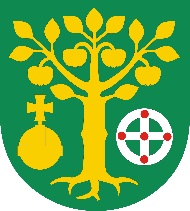 Urząd Gminy JabłonnaJabłonna-Majątek 22, 23-114 Jabłonna-Majątektel. 81 561 05 70  fax. 81 561 00 65e-mail: gmina@jablonna.lubelskie.pl www.jablonna.lubelskie.plKI.IRO-13Wersja nr 1z dn. 11.07.2017KI.IRO-13Wersja nr 1z dn. 11.07.2017Karta informacyjnaDeklaracja o wysokości opłaty za gospodarowanie odpadami komunalnymiDeklaracja o wysokości opłaty za gospodarowanie odpadami komunalnymiDeklaracja o wysokości opłaty za gospodarowanie odpadami komunalnymiIPodstawa prawna:Ustawa z dnia 13 września 1996 r. o utrzymaniu czystości i porządku w gminach (Dz. U. z 2017 r. poz.1289)Ustawa z dnia 29 sierpnia 1997 r. Ordynacja podatkowa (tekst jednolity Dz. U. z 2017r. poz.201, z późn. zm.)Uchwała Nr XXV/153/2013 Rady Gminy Jabłonna z dnia 13 marca 2013 r. w sprawie określenia wzoru deklaracji o wysokości opłaty za gospodarowanie odpadami komunalnymi składanej przez właścicieli nieruchomości na której mieszkają mieszkańcy,Uchwałą Nr II/12/2014 r. Rady Gminy Jabłonna z dnia 12 grudnia 2014 r. w sprawie zmiany wzoru deklaracji o wysokości opłaty za gospodarowanie odpadami komunalnymi składanej przez właścicieli nieruchomości na której zamieszkują mieszkańcy.Uchwała Nr XX/138/2016 Rady Gminy Jabłonna z dnia 5 lipca 2016 r. w sprawie określenia wzoru deklaracji o wysokości opłaty za gospodarowanie odpadami komunalnymi składanej przez właścicieli nieruchomości na której mieszkają mieszkańcy,Podstawa prawna:Ustawa z dnia 13 września 1996 r. o utrzymaniu czystości i porządku w gminach (Dz. U. z 2017 r. poz.1289)Ustawa z dnia 29 sierpnia 1997 r. Ordynacja podatkowa (tekst jednolity Dz. U. z 2017r. poz.201, z późn. zm.)Uchwała Nr XXV/153/2013 Rady Gminy Jabłonna z dnia 13 marca 2013 r. w sprawie określenia wzoru deklaracji o wysokości opłaty za gospodarowanie odpadami komunalnymi składanej przez właścicieli nieruchomości na której mieszkają mieszkańcy,Uchwałą Nr II/12/2014 r. Rady Gminy Jabłonna z dnia 12 grudnia 2014 r. w sprawie zmiany wzoru deklaracji o wysokości opłaty za gospodarowanie odpadami komunalnymi składanej przez właścicieli nieruchomości na której zamieszkują mieszkańcy.Uchwała Nr XX/138/2016 Rady Gminy Jabłonna z dnia 5 lipca 2016 r. w sprawie określenia wzoru deklaracji o wysokości opłaty za gospodarowanie odpadami komunalnymi składanej przez właścicieli nieruchomości na której mieszkają mieszkańcy,IIKomórka organizacyjna załatwiająca sprawę:Referat Infrastruktury, Rolnictwa i Ochrony Środowiska, Tel. 81 561 05 81Komórka organizacyjna załatwiająca sprawę:Referat Infrastruktury, Rolnictwa i Ochrony Środowiska, Tel. 81 561 05 81IIIWymagane wnioski:Deklaracja o wysokości opłaty za gospodarowanie odpadami komunalnymiWymagane wnioski:Deklaracja o wysokości opłaty za gospodarowanie odpadami komunalnymiIVWymagane załączniki:BrakWymagane załączniki:BrakVDokumenty do wglądu:Określane w ramach czynności sprawdzających w przypadku nieprawidłowości w deklaracjiDokumenty do wglądu:Określane w ramach czynności sprawdzających w przypadku nieprawidłowości w deklaracjiVITermin załatwienia sprawy:w ciągu miesiąca, a w przypadku sprawy szczególnie skomplikowanej nie później niż 2 miesiące od dnia złożenia wniosku (w przypadku niemożności załatwienia sprawy w ww. terminach strona zostaje powiadomiona o nowym terminie załatwienia sprawy)Termin załatwienia sprawy:w ciągu miesiąca, a w przypadku sprawy szczególnie skomplikowanej nie później niż 2 miesiące od dnia złożenia wniosku (w przypadku niemożności załatwienia sprawy w ww. terminach strona zostaje powiadomiona o nowym terminie załatwienia sprawy)VIIOpłaty:BrakOpłaty:BrakVIIITryb odwołania:BrakTryb odwołania:BrakIXUwagiKTO SKŁADA (OBOWIĄZEK)Formularz przeznaczony jest dla osób fizycznych, a także współwłaścicieli, użytkowników wieczystych oraz osób i jednostek posiadających nieruchomości w zarządzie lub użytkowaniu, a także innych podmiotów władających nieruchomością (mieszkańcy, firmy)KIEDY SKŁADAMYDla mieszkańców deklarację należy złożyć w terminie 14 dni od zamieszkania na nieruchomości pierwszego mieszkańca (opłata od ilości osób zamieszkujących)Zadeklarowaną kwotę opłaty za nieruchomości zamieszkałe stanowi iloczyn liczby osób zamieszkujących nieruchomość i stawki opłaty od osoby.OBOWIĄZEK ZMIANY DEKLARACJIW terminie 14 dni od nastąpienia zmiany danych będących podstawą ustalenia wysokości opłaty tj., urodzenie, zgon, przeprowadzka (zmiana liczby osób), sprzedaż nieruchomości lub zaprzestanie prowadzenia działalnościW przypadku zmiany deklaracji, opłatę w zmienionej wysokości uiszcza się począwszy od miesiąca zaistnienia zmianyCO JEŚLI DEKLARACJA NIE ZOSTANIE ZŁOŻONAW przypadku niezłożenia deklaracji lub w wyniku czynności sprawdzających danych błędnych wykazanych w deklaracji, organ podatkowy może żądać złożenia wyjaśnień, albo wszczyna postepowanie w trybie ustawy z dnia 29 sierpnia 1997 r. Ordynacja podatkowa.UwagiKTO SKŁADA (OBOWIĄZEK)Formularz przeznaczony jest dla osób fizycznych, a także współwłaścicieli, użytkowników wieczystych oraz osób i jednostek posiadających nieruchomości w zarządzie lub użytkowaniu, a także innych podmiotów władających nieruchomością (mieszkańcy, firmy)KIEDY SKŁADAMYDla mieszkańców deklarację należy złożyć w terminie 14 dni od zamieszkania na nieruchomości pierwszego mieszkańca (opłata od ilości osób zamieszkujących)Zadeklarowaną kwotę opłaty za nieruchomości zamieszkałe stanowi iloczyn liczby osób zamieszkujących nieruchomość i stawki opłaty od osoby.OBOWIĄZEK ZMIANY DEKLARACJIW terminie 14 dni od nastąpienia zmiany danych będących podstawą ustalenia wysokości opłaty tj., urodzenie, zgon, przeprowadzka (zmiana liczby osób), sprzedaż nieruchomości lub zaprzestanie prowadzenia działalnościW przypadku zmiany deklaracji, opłatę w zmienionej wysokości uiszcza się począwszy od miesiąca zaistnienia zmianyCO JEŚLI DEKLARACJA NIE ZOSTANIE ZŁOŻONAW przypadku niezłożenia deklaracji lub w wyniku czynności sprawdzających danych błędnych wykazanych w deklaracji, organ podatkowy może żądać złożenia wyjaśnień, albo wszczyna postepowanie w trybie ustawy z dnia 29 sierpnia 1997 r. Ordynacja podatkowa.XKlauzula informacyjna:Administratorem danych osobowych przetwarzanych w Urzędzie Gminy Jabłonna jest Wójt Gminy Jabłonna z siedzibą Jabłonna-Majątek 22, 23-114 Jabłonna-Majątek. Podanie danych jest obowiązkowe i wynika z przepisów prawa, o których mowa w pkt. I Karty Informacyjnej. Dane będą przetwarzane w celu określonym w nazwie sprawy na początku niniejszej Karty Informacyjnej.Informujemy jednocześnie, że każdy właściciel danych ma prawo dostępu do swoich danych i ich poprawiania.Klauzula informacyjna:Administratorem danych osobowych przetwarzanych w Urzędzie Gminy Jabłonna jest Wójt Gminy Jabłonna z siedzibą Jabłonna-Majątek 22, 23-114 Jabłonna-Majątek. Podanie danych jest obowiązkowe i wynika z przepisów prawa, o których mowa w pkt. I Karty Informacyjnej. Dane będą przetwarzane w celu określonym w nazwie sprawy na początku niniejszej Karty Informacyjnej.Informujemy jednocześnie, że każdy właściciel danych ma prawo dostępu do swoich danych i ich poprawiania.